Virginia Department of Criminal Justice Services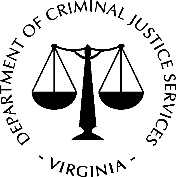 Program Update FormCHANGE IN AUTHORIZED OFFICIALAll sub-recipients are required to notify the Virginia Department of Criminal Justice Services (DCJS) within 30 days of any changes in grant funded staff or authorized officials (Project Director, Project Administrator, or Finance Officer) listed on the grant face sheet. This form is utilized to document changes in authorized officials. This form must be signed by the Project Administrator and attached to a Contract Amendment request in the DCJS On-line Grants Management System (OGMS). Electronic signatures are accepted. If the form is not signed by your Project Administrator, it unfortunately cannot be processed. Please do not email this form to DCJS staff. Note: this form must be complete and uploaded for each affected grant.For all other changes/requests, submit a Contract Amendment in OGMS (no signature or additional form is required). 
For technical assistance, please contact grantsmgmt@dcjs.virginia.gov. Program/Locality Name:Program/Locality Name:Program/Locality Name:Program/Locality Name:Program/Locality Name:Program/Locality Name:Program/Locality Name:    Grant Number:    Grant Number:    Grant Number:    Grant Number:    Grant Number:Reason(s) for completing this form:Reason(s) for completing this form:Reason(s) for completing this form:Reason(s) for completing this form:Reason(s) for completing this form:Reason(s) for completing this form:Reason(s) for completing this form:Reason(s) for completing this form:Reason(s) for completing this form:Reason(s) for completing this form:Reason(s) for completing this form:Reason(s) for completing this form:Reason(s) for completing this form:Reason(s) for completing this form:Reason(s) for completing this form:Reason(s) for completing this form:Reason(s) for completing this form:Reason(s) for completing this form:Reason(s) for completing this form:Reason(s) for completing this form:Reason(s) for completing this form:Reason(s) for completing this form:Reason(s) for completing this form:Reason(s) for completing this form:Reason(s) for completing this form:Reason(s) for completing this form:Reason(s) for completing this form:Reason(s) for completing this form:Reason(s) for completing this form:Reason(s) for completing this form:   Separation   Separation   Separation   Separation   Separation  New Authorized Official /Hiring  New Authorized Official /Hiring  New Authorized Official /Hiring  New Authorized Official /Hiring  New Authorized Official /Hiring  Extended Leave 
(longer than one week)  Extended Leave 
(longer than one week)  Extended Leave 
(longer than one week)  Extended Leave 
(longer than one week)  Extended Leave 
(longer than one week)  Extended Leave 
(longer than one week)  Extended Leave 
(longer than one week)  Other  Other  Other  OtherPREVIOUS AUTHORIZED OFFICIALPREVIOUS AUTHORIZED OFFICIALPREVIOUS AUTHORIZED OFFICIALPREVIOUS AUTHORIZED OFFICIALPREVIOUS AUTHORIZED OFFICIALPREVIOUS AUTHORIZED OFFICIALPREVIOUS AUTHORIZED OFFICIALPREVIOUS AUTHORIZED OFFICIALPREVIOUS AUTHORIZED OFFICIALPREVIOUS AUTHORIZED OFFICIALPREVIOUS AUTHORIZED OFFICIALPREVIOUS AUTHORIZED OFFICIALPREVIOUS AUTHORIZED OFFICIALPREVIOUS AUTHORIZED OFFICIALPREVIOUS AUTHORIZED OFFICIALPREVIOUS AUTHORIZED OFFICIALPREVIOUS AUTHORIZED OFFICIALPREVIOUS AUTHORIZED OFFICIALPREVIOUS AUTHORIZED OFFICIALPREVIOUS AUTHORIZED OFFICIALPREVIOUS AUTHORIZED OFFICIALPREVIOUS AUTHORIZED OFFICIALPREVIOUS AUTHORIZED OFFICIALPREVIOUS AUTHORIZED OFFICIALPREVIOUS AUTHORIZED OFFICIALPREVIOUS AUTHORIZED OFFICIALPREVIOUS AUTHORIZED OFFICIALPREVIOUS AUTHORIZED OFFICIALPREVIOUS AUTHORIZED OFFICIALPREVIOUS AUTHORIZED OFFICIAL*REQUIRED*      Please indicate if the authorized official is one or more of the following:*REQUIRED*      Please indicate if the authorized official is one or more of the following:*REQUIRED*      Please indicate if the authorized official is one or more of the following:*REQUIRED*      Please indicate if the authorized official is one or more of the following:*REQUIRED*      Please indicate if the authorized official is one or more of the following:*REQUIRED*      Please indicate if the authorized official is one or more of the following:*REQUIRED*      Please indicate if the authorized official is one or more of the following:*REQUIRED*      Please indicate if the authorized official is one or more of the following:*REQUIRED*      Please indicate if the authorized official is one or more of the following:*REQUIRED*      Please indicate if the authorized official is one or more of the following:*REQUIRED*      Please indicate if the authorized official is one or more of the following:*REQUIRED*      Please indicate if the authorized official is one or more of the following:*REQUIRED*      Please indicate if the authorized official is one or more of the following:*REQUIRED*      Please indicate if the authorized official is one or more of the following:*REQUIRED*      Please indicate if the authorized official is one or more of the following:*REQUIRED*      Please indicate if the authorized official is one or more of the following:*REQUIRED*      Please indicate if the authorized official is one or more of the following:*REQUIRED*      Please indicate if the authorized official is one or more of the following:*REQUIRED*      Please indicate if the authorized official is one or more of the following:*REQUIRED*      Please indicate if the authorized official is one or more of the following:*REQUIRED*      Please indicate if the authorized official is one or more of the following:*REQUIRED*      Please indicate if the authorized official is one or more of the following:*REQUIRED*      Please indicate if the authorized official is one or more of the following:*REQUIRED*      Please indicate if the authorized official is one or more of the following:*REQUIRED*      Please indicate if the authorized official is one or more of the following:*REQUIRED*      Please indicate if the authorized official is one or more of the following:*REQUIRED*      Please indicate if the authorized official is one or more of the following:*REQUIRED*      Please indicate if the authorized official is one or more of the following:*REQUIRED*      Please indicate if the authorized official is one or more of the following:*REQUIRED*      Please indicate if the authorized official is one or more of the following:  Project Director  Project Director  Project Director  Project Director  Project Director  Project Director  Project Director  Project Director  Project Director  Project Director  Project Director  Project Administrator  Project Administrator  Project Administrator  Project Administrator  Project Administrator  Project Administrator  Project Administrator  Project Administrator  Project Administrator  Project Administrator  Finance Officer  Finance Officer  Finance Officer  Finance Officer  Finance Officer  Finance Officer  Finance Officer  Finance Officer  Finance OfficerName and Title of Authorized Official Leaving ProgramName and Title of Authorized Official Leaving ProgramName and Title of Authorized Official Leaving ProgramName and Title of Authorized Official Leaving ProgramName and Title of Authorized Official Leaving ProgramName and Title of Authorized Official Leaving ProgramName and Title of Authorized Official Leaving ProgramName and Title of Authorized Official Leaving ProgramName and Title of Authorized Official Leaving ProgramName and Title of Authorized Official Leaving ProgramName and Title of Authorized Official Leaving ProgramName and Title of Authorized Official Leaving ProgramName and Title of Authorized Official Leaving ProgramName and Title of Authorized Official Leaving ProgramName and Title of Authorized Official Leaving ProgramName and Title of Authorized Official Leaving ProgramName and Title of Authorized Official Leaving ProgramName and Title of Authorized Official Leaving ProgramName and Title of Authorized Official Leaving ProgramName and Title of Authorized Official Leaving ProgramName and Title of Authorized Official Leaving ProgramName and Title of Authorized Official Leaving ProgramName and Title of Authorized Official Leaving ProgramName and Title of Authorized Official Leaving ProgramName and Title of Authorized Official Leaving ProgramName and Title of Authorized Official Leaving ProgramName and Title of Authorized Official Leaving ProgramName and Title of Authorized Official Leaving ProgramName and Title of Authorized Official Leaving ProgramName and Title of Authorized Official Leaving ProgramName:Title: Title: Effective Date:Effective Date:NEW AUTHORIZED OFFICIALNEW AUTHORIZED OFFICIALNEW AUTHORIZED OFFICIALNEW AUTHORIZED OFFICIALNEW AUTHORIZED OFFICIALNEW AUTHORIZED OFFICIALNEW AUTHORIZED OFFICIALNEW AUTHORIZED OFFICIALNEW AUTHORIZED OFFICIALNEW AUTHORIZED OFFICIALNEW AUTHORIZED OFFICIALNEW AUTHORIZED OFFICIALNEW AUTHORIZED OFFICIALNEW AUTHORIZED OFFICIALNEW AUTHORIZED OFFICIALNEW AUTHORIZED OFFICIALNEW AUTHORIZED OFFICIALNEW AUTHORIZED OFFICIALNEW AUTHORIZED OFFICIALNEW AUTHORIZED OFFICIALNEW AUTHORIZED OFFICIALNEW AUTHORIZED OFFICIALNEW AUTHORIZED OFFICIALNEW AUTHORIZED OFFICIALNEW AUTHORIZED OFFICIALNEW AUTHORIZED OFFICIALNEW AUTHORIZED OFFICIALNEW AUTHORIZED OFFICIALNEW AUTHORIZED OFFICIALNEW AUTHORIZED OFFICIAL*REQUIRED*      Please indicate if the authorized official is one or more of the following:*REQUIRED*      Please indicate if the authorized official is one or more of the following:*REQUIRED*      Please indicate if the authorized official is one or more of the following:*REQUIRED*      Please indicate if the authorized official is one or more of the following:*REQUIRED*      Please indicate if the authorized official is one or more of the following:*REQUIRED*      Please indicate if the authorized official is one or more of the following:*REQUIRED*      Please indicate if the authorized official is one or more of the following:*REQUIRED*      Please indicate if the authorized official is one or more of the following:*REQUIRED*      Please indicate if the authorized official is one or more of the following:*REQUIRED*      Please indicate if the authorized official is one or more of the following:*REQUIRED*      Please indicate if the authorized official is one or more of the following:*REQUIRED*      Please indicate if the authorized official is one or more of the following:*REQUIRED*      Please indicate if the authorized official is one or more of the following:*REQUIRED*      Please indicate if the authorized official is one or more of the following:*REQUIRED*      Please indicate if the authorized official is one or more of the following:*REQUIRED*      Please indicate if the authorized official is one or more of the following:*REQUIRED*      Please indicate if the authorized official is one or more of the following:*REQUIRED*      Please indicate if the authorized official is one or more of the following:*REQUIRED*      Please indicate if the authorized official is one or more of the following:*REQUIRED*      Please indicate if the authorized official is one or more of the following:*REQUIRED*      Please indicate if the authorized official is one or more of the following:*REQUIRED*      Please indicate if the authorized official is one or more of the following:*REQUIRED*      Please indicate if the authorized official is one or more of the following:*REQUIRED*      Please indicate if the authorized official is one or more of the following:*REQUIRED*      Please indicate if the authorized official is one or more of the following:*REQUIRED*      Please indicate if the authorized official is one or more of the following:*REQUIRED*      Please indicate if the authorized official is one or more of the following:*REQUIRED*      Please indicate if the authorized official is one or more of the following:*REQUIRED*      Please indicate if the authorized official is one or more of the following:*REQUIRED*      Please indicate if the authorized official is one or more of the following:  Project Director  Project Director  Project Director  Project Director  Project Director  Project Director  Project Director  Project Director  Project Director  Project Director  Project Director  Project Administrator  Project Administrator  Project Administrator  Project Administrator  Project Administrator  Project Administrator  Project Administrator  Project Administrator  Project Administrator  Project Administrator  Finance Officer  Finance Officer  Finance Officer  Finance Officer  Finance Officer  Finance Officer  Finance Officer  Finance Officer  Finance OfficerName and Title of New Authorized OfficialName and Title of New Authorized OfficialName and Title of New Authorized OfficialName and Title of New Authorized OfficialName and Title of New Authorized OfficialName and Title of New Authorized OfficialName and Title of New Authorized OfficialName and Title of New Authorized OfficialName and Title of New Authorized OfficialName and Title of New Authorized OfficialName and Title of New Authorized OfficialName and Title of New Authorized OfficialName and Title of New Authorized OfficialName and Title of New Authorized OfficialName and Title of New Authorized OfficialName and Title of New Authorized OfficialName and Title of New Authorized OfficialName and Title of New Authorized OfficialName and Title of New Authorized OfficialName and Title of New Authorized OfficialName and Title of New Authorized OfficialName and Title of New Authorized OfficialName and Title of New Authorized OfficialName and Title of New Authorized OfficialName and Title of New Authorized OfficialName and Title of New Authorized OfficialName and Title of New Authorized OfficialName and Title of New Authorized OfficialName and Title of New Authorized OfficialName and Title of New Authorized OfficialName:Title: Title: Street Address:Street Address:Street Address:Street Address:   City:   City:   City:State:State:State: Zip:Phone: Email (Required): Email (Required): Email (Required): Email (Required):Effective Date:Effective Date:EXTENDED LEAVEEXTENDED LEAVEEXTENDED LEAVEEXTENDED LEAVEEXTENDED LEAVEEXTENDED LEAVEEXTENDED LEAVEEXTENDED LEAVEEXTENDED LEAVEEXTENDED LEAVEEXTENDED LEAVEEXTENDED LEAVEEXTENDED LEAVEEXTENDED LEAVEEXTENDED LEAVEEXTENDED LEAVEEXTENDED LEAVEEXTENDED LEAVEEXTENDED LEAVEEXTENDED LEAVEEXTENDED LEAVEEXTENDED LEAVEEXTENDED LEAVEEXTENDED LEAVEEXTENDED LEAVEEXTENDED LEAVEEXTENDED LEAVEEXTENDED LEAVEEXTENDED LEAVEEXTENDED LEAVE*REQUIRED*      Please indicate if the authorized official is one or more of the following:*REQUIRED*      Please indicate if the authorized official is one or more of the following:*REQUIRED*      Please indicate if the authorized official is one or more of the following:*REQUIRED*      Please indicate if the authorized official is one or more of the following:*REQUIRED*      Please indicate if the authorized official is one or more of the following:*REQUIRED*      Please indicate if the authorized official is one or more of the following:*REQUIRED*      Please indicate if the authorized official is one or more of the following:*REQUIRED*      Please indicate if the authorized official is one or more of the following:*REQUIRED*      Please indicate if the authorized official is one or more of the following:*REQUIRED*      Please indicate if the authorized official is one or more of the following:*REQUIRED*      Please indicate if the authorized official is one or more of the following:*REQUIRED*      Please indicate if the authorized official is one or more of the following:*REQUIRED*      Please indicate if the authorized official is one or more of the following:*REQUIRED*      Please indicate if the authorized official is one or more of the following:*REQUIRED*      Please indicate if the authorized official is one or more of the following:*REQUIRED*      Please indicate if the authorized official is one or more of the following:*REQUIRED*      Please indicate if the authorized official is one or more of the following:*REQUIRED*      Please indicate if the authorized official is one or more of the following:*REQUIRED*      Please indicate if the authorized official is one or more of the following:*REQUIRED*      Please indicate if the authorized official is one or more of the following:*REQUIRED*      Please indicate if the authorized official is one or more of the following:*REQUIRED*      Please indicate if the authorized official is one or more of the following:*REQUIRED*      Please indicate if the authorized official is one or more of the following:*REQUIRED*      Please indicate if the authorized official is one or more of the following:*REQUIRED*      Please indicate if the authorized official is one or more of the following:*REQUIRED*      Please indicate if the authorized official is one or more of the following:*REQUIRED*      Please indicate if the authorized official is one or more of the following:*REQUIRED*      Please indicate if the authorized official is one or more of the following:*REQUIRED*      Please indicate if the authorized official is one or more of the following:*REQUIRED*      Please indicate if the authorized official is one or more of the following:  Project Director  Project Director  Project Director  Project Director  Project Director  Project Director  Project Director  Project Director  Project Director  Project Director  Project Director  Project Administrator  Project Administrator  Project Administrator  Project Administrator  Project Administrator  Project Administrator  Project Administrator  Project Administrator  Project Administrator  Project Administrator  Finance Officer  Finance Officer  Finance Officer  Finance Officer  Finance Officer  Finance Officer  Finance Officer  Finance Officer  Finance OfficerName and Title of Authorized Official on Extended LeaveName and Title of Authorized Official on Extended LeaveName and Title of Authorized Official on Extended LeaveName and Title of Authorized Official on Extended LeaveName and Title of Authorized Official on Extended LeaveName and Title of Authorized Official on Extended LeaveName and Title of Authorized Official on Extended LeaveName and Title of Authorized Official on Extended LeaveName and Title of Authorized Official on Extended LeaveName and Title of Authorized Official on Extended LeaveName and Title of Authorized Official on Extended LeaveName and Title of Authorized Official on Extended LeaveName and Title of Authorized Official on Extended LeaveName and Title of Authorized Official on Extended LeaveName and Title of Authorized Official on Extended LeaveName and Title of Authorized Official on Extended LeaveName and Title of Authorized Official on Extended LeaveName and Title of Authorized Official on Extended LeaveName and Title of Authorized Official on Extended LeaveName and Title of Authorized Official on Extended LeaveName and Title of Authorized Official on Extended LeaveName and Title of Authorized Official on Extended LeaveName and Title of Authorized Official on Extended LeaveName and Title of Authorized Official on Extended LeaveName and Title of Authorized Official on Extended LeaveName and Title of Authorized Official on Extended LeaveName and Title of Authorized Official on Extended LeaveName and Title of Authorized Official on Extended LeaveName and Title of Authorized Official on Extended LeaveName and Title of Authorized Official on Extended LeaveName:Title: Title: Effective DatesEffective DatesEffective DatesEffective DatesEffective DatesEffective DatesBegin:Begin:     TO     TO     TO     TOEnd:Please list name and contact information of staff providing coverage and/or assisting with grant responsibilities:Please list name and contact information of staff providing coverage and/or assisting with grant responsibilities:Please list name and contact information of staff providing coverage and/or assisting with grant responsibilities:Please list name and contact information of staff providing coverage and/or assisting with grant responsibilities:Please list name and contact information of staff providing coverage and/or assisting with grant responsibilities:Please list name and contact information of staff providing coverage and/or assisting with grant responsibilities:Please list name and contact information of staff providing coverage and/or assisting with grant responsibilities:Please list name and contact information of staff providing coverage and/or assisting with grant responsibilities:Please list name and contact information of staff providing coverage and/or assisting with grant responsibilities:Please list name and contact information of staff providing coverage and/or assisting with grant responsibilities:Please list name and contact information of staff providing coverage and/or assisting with grant responsibilities:Please list name and contact information of staff providing coverage and/or assisting with grant responsibilities:Please list name and contact information of staff providing coverage and/or assisting with grant responsibilities:Please list name and contact information of staff providing coverage and/or assisting with grant responsibilities:Please list name and contact information of staff providing coverage and/or assisting with grant responsibilities:Please list name and contact information of staff providing coverage and/or assisting with grant responsibilities:Please list name and contact information of staff providing coverage and/or assisting with grant responsibilities:Please list name and contact information of staff providing coverage and/or assisting with grant responsibilities:Please list name and contact information of staff providing coverage and/or assisting with grant responsibilities:Please list name and contact information of staff providing coverage and/or assisting with grant responsibilities:Please list name and contact information of staff providing coverage and/or assisting with grant responsibilities:Please list name and contact information of staff providing coverage and/or assisting with grant responsibilities:Please list name and contact information of staff providing coverage and/or assisting with grant responsibilities:Please list name and contact information of staff providing coverage and/or assisting with grant responsibilities:Please list name and contact information of staff providing coverage and/or assisting with grant responsibilities:Please list name and contact information of staff providing coverage and/or assisting with grant responsibilities:Please list name and contact information of staff providing coverage and/or assisting with grant responsibilities:Please list name and contact information of staff providing coverage and/or assisting with grant responsibilities:Please list name and contact information of staff providing coverage and/or assisting with grant responsibilities:Please list name and contact information of staff providing coverage and/or assisting with grant responsibilities:Name:Title: Title: Street Address:Street Address:Street Address:   City:   City:   City:State:State:State:State: Zip:Phone:Email:Project Administrator Signature:Project Administrator Signature:Project Administrator Signature:Project Administrator Signature:Project Administrator Signature:Project Administrator Signature:Project Administrator Signature:Project Administrator Signature:Project Administrator Signature:      Date:      Date:      Date: